Загадки«Машины разные нужны, машины разные важны»(Картинки можно распечатать и разрезать по линиям. Предложить ребёнку собрать получившийся пазл).Цель: познакомить детей с разными видами транспортных средств, которые необходимы людям.АвтобусВесь день - домой и на работуВозить людей его забота!Точно, вовремя и ловкоПодъезжает к остановке.Все вошли, закрылась дверь, -Пассажиры вы теперь.Всё! Приехали! Ура!Выходите, вам пора!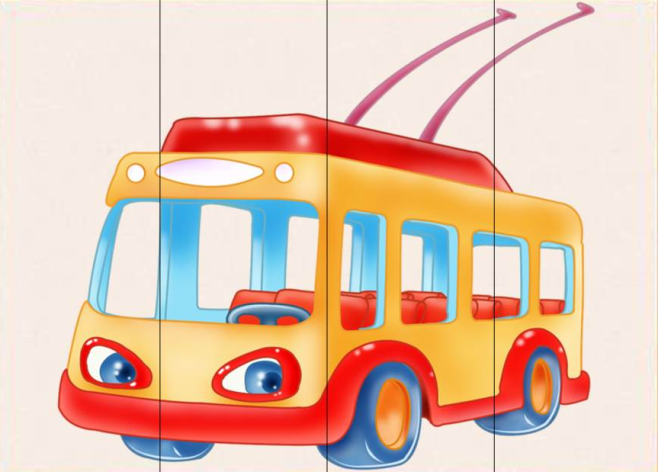 Пожарная машинаСпешит машина красная,Не выключая фар,На службу, на опасную-Спешит тушить пожар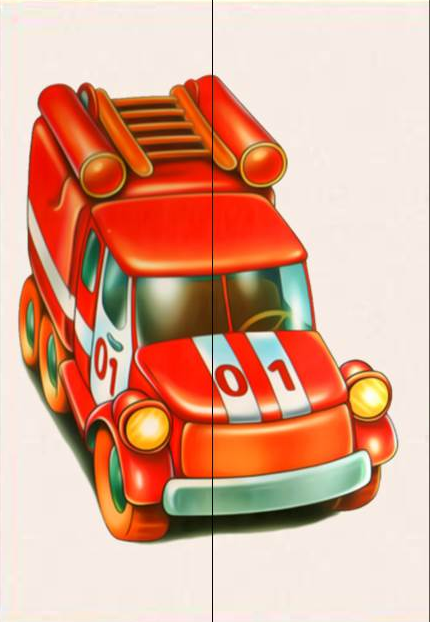 Скорая помощь.Если кто-то заболелНадо чтобы врач успел.Скорая его домчитВрач поможет, исцелит!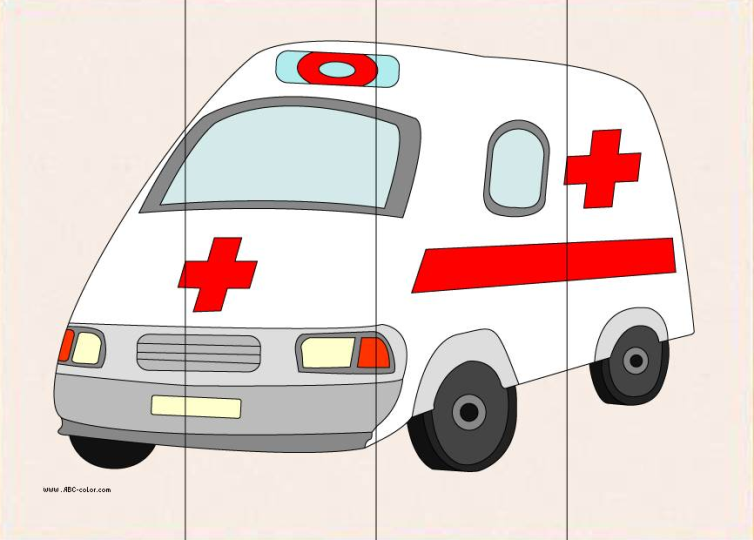 КорабликМатросская шапка,Веревка в руке,Тяну я корабликПо быстрой реке,И скачут лягушкиЗа мной по пятамИ просят меня:- Прокати, капитан!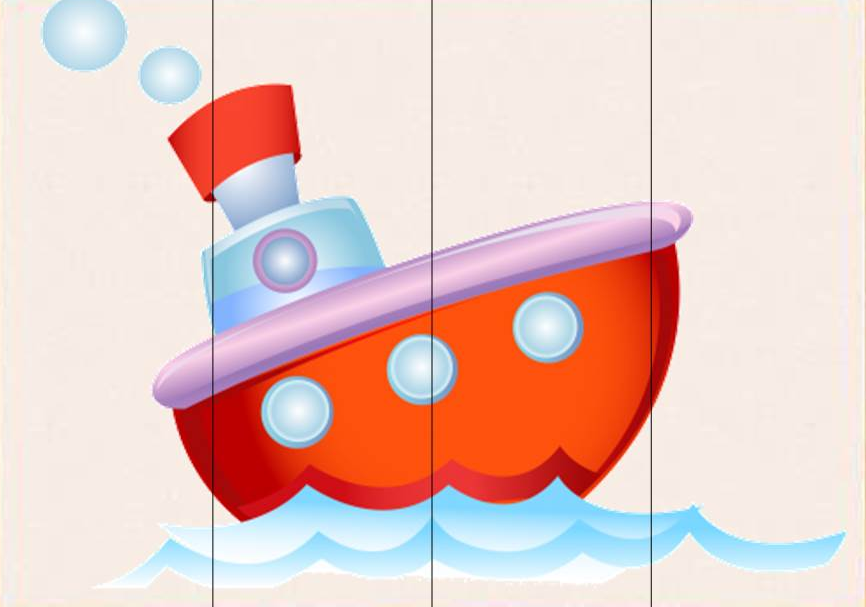 Легковая машина.Я, блестящая такаяПо дороге мчусь стрелойУ меня есть руль и шины,Зовусь, легковая машина!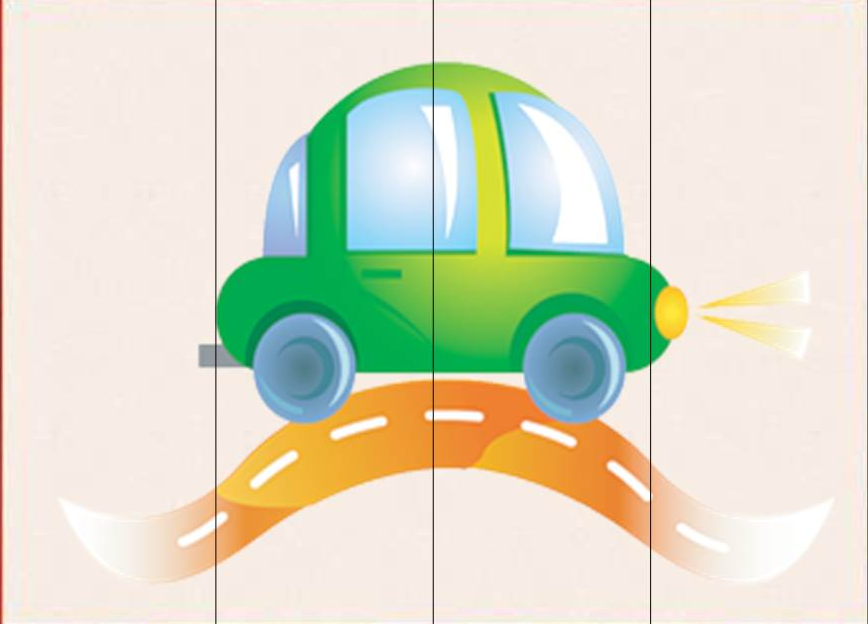 ТракторЭтот трактор сильный очень,Не боится ям и кочек.Он сегодня нам помогДомой доехать без дорог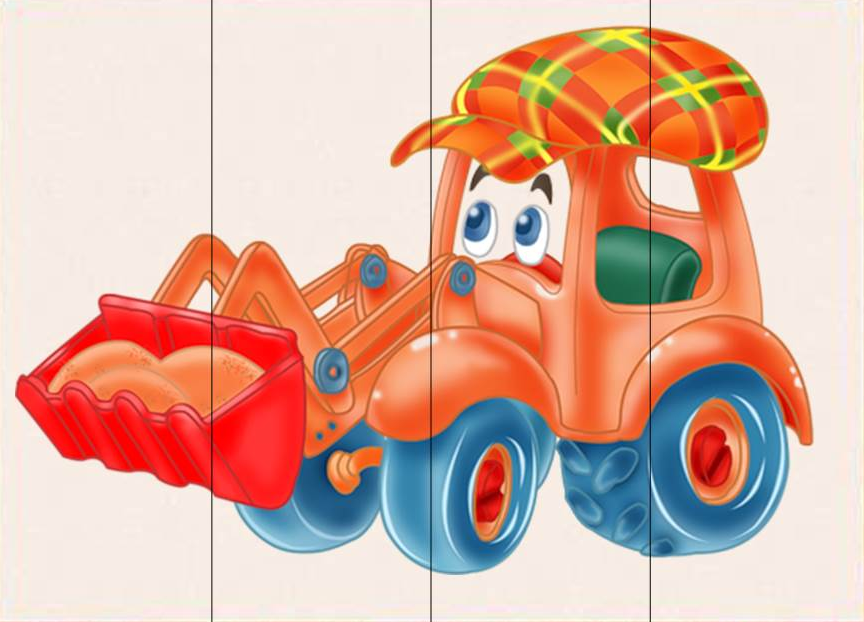 Грузовик.Вот трудяга грузовик!Он к тяжелому привыкПеревезет он все, что нужноАккуратно, быстро. дружно!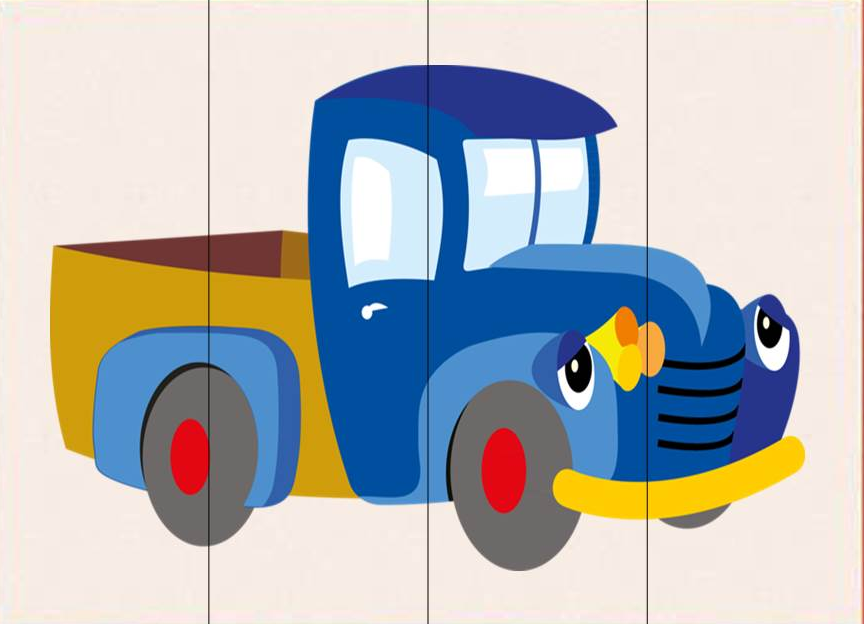 Ракета.Мчится в небе голубомВертолет с одним винтом,А еще быстрей полетсовершает самолет,А еще быстрей - вот этаМежпланетная ракета!!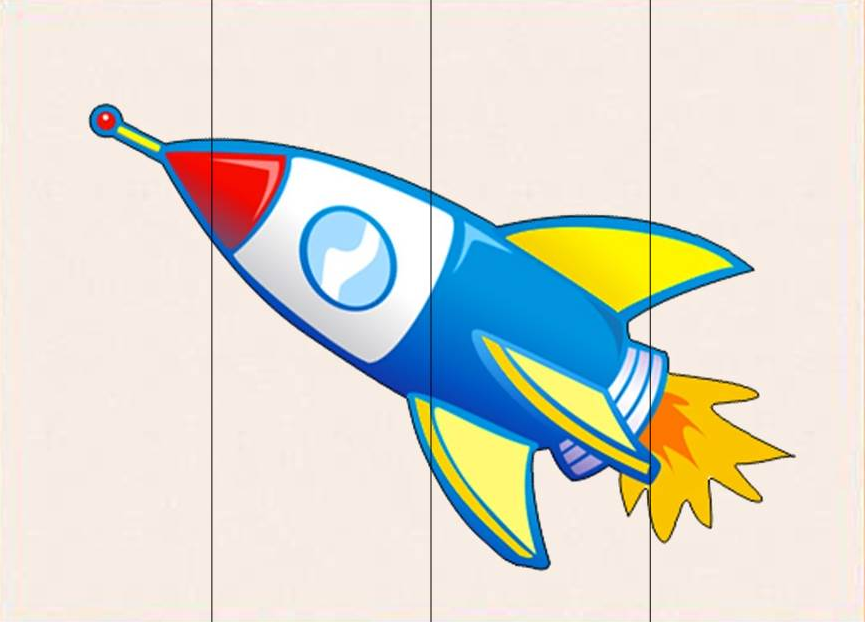 